Antimicrobial Resistance Pattern of E. coli and Salmonella in Layer Poultry 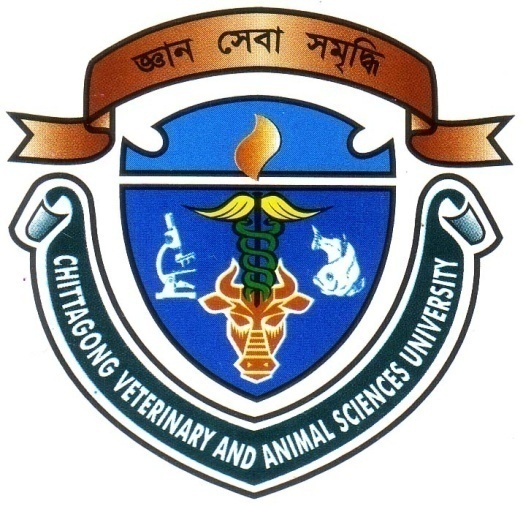 A clinical report submitted by  In Partial Fulfillment for the Degree of                                                                                                                                                                       Veterinary MedicineChittagong Veterinary and Animal Sciences UniversityKhulshi, Chittagong					JUNE 2013Antimicrobial Resistance Pattern of E. coli and Salmonella in Layer Poultry A clinical report submitted by                                        Approved as to style and content by  --------------------------------                                    -----------------------------------    Signature of Author                                                 Signature of supervisor   Khaled Bin Amin                             	    Roll No: 2007/ 46   Reg.No:333                                                                  Intern ID: D-42                                              IICONTENTS                                                        List of the table                                                    List of the figuresList of graphs                                                ACKNOWLEDGEMENTAll praises are due to the Almighty Allah, the creator and supreme authority of the universe, who empowers the author to complete the research work successfully.The author wishes to express his deepest sense of gratitude, sincere appreciation, indebtedness and profound regards to his respected teacher and reverend supervisor, Dr. Mohammad Mahmudul Hassan, Associate Professor, Department of Physiology, Biochemistry &Pharmacology, Faculty of Veterinary Science, Chittagong Veterinary and Animal Sciences University, for his constructive and constant guidance in planning and execution of this research work, continuous encouragement, scholastic guidance, and affectionate feelings throughout the course of research work. The author is deeply owe, Professor Dr. Md. Masuduzzaman, Department of Pathology & Parasitology, Faculty of Veterinary Science, Chittagong Veterinary and Animal Sciences University, for his help and valuable advice during research work.The author also would like to express his thanks to DR. A.K.M Saifuddin, Professor & Head of the Department of Physiology, Biochemistry & Pharmacology, Faculty of Veterinary Science, Chittagong Veterinary and Animal Sciences University, for his constant help during the study.he author wishes to express his gratitude to Dr. Bibek Chandra Suttradhar, Associate professor and Director External Affairs, Chittagong Veterinary and Animal Sciences University, for his supervision and kind co-operation during the period of internship.Finally, the author wishes to express his sincere gratefulness to his Mothers and sisters for their blessing throughout his academic life.The AuthorJune, 2013 AABSTRACTE. coli and Salmonella resistance to the commonly used antimicrobials both in the public health and veterinary practice is one of the major threats of health care worldwide. The present study was undertaken to determine the antimicrobial resistance pattern of E. coli and Salmonella strains isolated from commercial layer from different layer farm under Chittagong district of Bangladesh, during the period September to December, 2012. Isolation and identification of E. coli and Salmonella was done by using different methods. Isolated E. coli and Salmonella were tested for resistance to 10 different antimicrobial agents, using disc diffusion method. The E. coli were found 100% resistant to Tetracycline, Ciprofloxacin, Enrofloxacin and Pefloxacin followed by Amoxycillin (84.62%), Kanamycin (69.24%), Colistin (63.75%), Doxycyclin (53.75%) and Neomycin (23.08%). Besides E. coli isolates show high sensitivity to Gentamycin (100%) and Neomycin (76.92%). Among the Salmonella isolates 100% were found resistant to Amoxycillin and Tetracycline followed by Enrofloxacin (87.5%), Ciproflpxacin (87.5%), Pefloxacin (87.5%), Doxycycline (50%), Colistin (50%) and Kanamycin (50%). Salmonella isolates showed high sensitivity (100%) to Gentamycin and Neomycin. The present study confirms the significant increase of the resistance level in E. coli and Salmonella isolated from poultry isolates. This is, probably, due to increase use of antibiotics as feed additives for growth promotion and prevention of disease, overlooking the proper withdrawal period, resistance transfer among different bacteria, and possible cross-resistance between antibiotics used in domestic animals and those used in human medicine.Key word: Layer bird, E. coli, Salmonella, Antimicrobial, Antimicrobial Resistance, Public health.B